Le Groupe BPCO : réalisations 2014En 2014, le groupe BPCO a structuré plus finement son fonctionnement en se dotant de secrétaires pour chacune de ses missions, réunis au sein d’un bureau : secrétaires à la recherche, à la formation, à la communication, aux recommandations. Cette organisation a pour objectif de mieux répartir les multiples tâches auxquelles le groupe est confronté, notamment en raison de l’intérêt croissant que suscite la maladie de la part des praticiens, des chercheurs et des instances de santé publique et d’organisation des soins.Cet intérêt porte notamment sur les exacerbations, qui font l’objet de recommandations de la SPLF en cours de finalisation. Les exacerbations suscitent également un fort intérêt institutionnel, avec la production d’une fiche « points clés et solutions » par la HAS, la mise au point du Programme d’Accompagnement du Retour à Domicile (PRADO) par la CNAM, les travaux d’un groupe de travail au sein de l’AP-HP et de nombreux projets visant à améliorer le diagnostic et les circuits de prise en charge, à l’initiative de plusieurs ARS et de groupes privés (ex : la Mutualité Française). Tous ces aspects ont fait l’objet de la journée annuelle de réflexion organisée par le groupe BPCO le 4 avril 2014 à la Maison du Poumon. La réunion 2015 du groupe sera consacrée à la Recherche. Dans ce domaine, des membres du groupe se sont activement impliqués dans une démarche de contrôle qualité des spirométries réalisées dans le cadre de l’étude de cohorte CONSTANCES (CNAM-INSERM). Les propositions de projets de recherche « respiratoire » soumises au comité scientifique de cette cohorte par un consortium impliquant plusieurs membres du groupe BPCO ont reçu l’aval de ce comité.Le principe d’une identification de sous-groupes au sein du groupe BPCO a aussi été acté, avec un premier élément : le sous-groupe « interdisciplinarité », qui s’intéresse tout particulièrement à l’optimisation des interactions entre professionnels de santé autour du patient atteint de BPCO.Dans un tout autre registre, le groupe BPCO va participer durant quelques mois à la veille bibliographique du site iSPLF. A l’occasion de la mise en place du nouveau site de la SPLF, le groupe a voulu se doter d’un logo « moderne » qui accompagne le présent texte.Enfin, des « prises de position » de la SPLF sont en préparation sur le traitement pharmacologique de la BPCO et sa détection, incluant les conditions de réalisation de spirométries hors pneumologie.Nicolas Roche pour le Groupe BPCO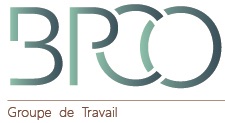 